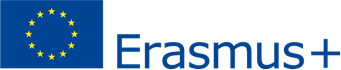 Letter of Confirmation for Staff Mobility for TrainingAcademic Year 20__/20__To whom it may concernName of host institution: I hereby confirm that Mr/Msfrom (home institution) University of Veterinary Medicine, Viennahas taken part in the framework of the ERASMUS Staff Mobility for Training Programme in our institution / enterprise.Duration of stay (in days):   from:  until:  Duration of training (hours):Date, place: 	,  	Signature of the authorized person of the partner institutionStamp